O B R A Z A Cza prijavu kandidata/kinje za nezavisnog procjenjivača za 2021.godinu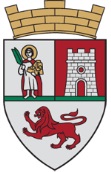 Crna GoraOpština KotorSekretarijat za kulturu, sport i društvene djelatnostiStari grad 31785330 Kotor, Crna Goratel. +382(0)32 325 874fax. +382(0)32 325 874kultura@kotor.mewww.kotor.meI dioNapomena: Ovaj dio popunjava ovlašćeno lice Građanskog biroa OpštineDOSTAVLJENO:Datum prijema ______________Broj prijema ____________________                                                                               Potpis ovlašćenog lica Građanskog biroa                                                                             ______________________II dioNapomena: Ovaj dio pupunjava kandidat/kinjaIme i prezime kandidata/kinje ________________Kontakt ________________Adresa ______________________                                                                                    Potpis kandidata/kinje                                                                               _________________________